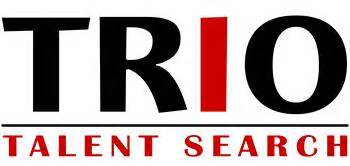 Cal Poly, San Luis Obispo&Mustang Lanes BowlingFriday, January 25, 20197:30am  			Depart from CSUB 7:30am - 10:00am		Arrive at Cal Poly SLO 10:00am - 10:15am 		Restrooms & Break 10:30am - 12:00pm		Info Session & Tour by Society of Hispanic Professional Engineering 12:00pm – 1:00pm 		Lunch 1:00pm - 3:00pm		Bowling at Mustang Lanes on Campus3:00pm - 5:30pm 		Arrive at CSUB 